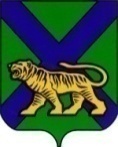 ТЕРРИТОРИАЛЬНАЯ ИЗБИРАТЕЛЬНАЯ КОМИССИЯ ПАРТИЗАНСКОГО РАЙОНАРЕШЕНИЕс. Владимиро-Александровское     
     О назначении членами участковой комиссии избирательного участка № 2309 с правом решающего голоса из резерва составов участковых комиссий Приморского края 24.03.2015                        №  401/104           Рассмотрев кандидатуры, зачисленные в резерв составов участковых комиссий Приморского края избирательного участка № 2309, в соответствии со статьями 17, 31  Избирательного кодекса Приморского края территориальная избирательная комиссия Партизанского районаРЕШИЛА:          1. Назначить членами участковой комиссии избирательного участка № 2309 с правом решающего голоса взамен выбывших:            2. Направить настоящее решение в Избирательную комиссию Приморского края, участковую комиссию избирательного участка № 2309, Е.А.Гибало, Т.А.Марковой, М.А.Радовой.Председатель  комиссииЖ.А. ЗапорощенкоСекретарь     комиссииТ.И. Мамонова